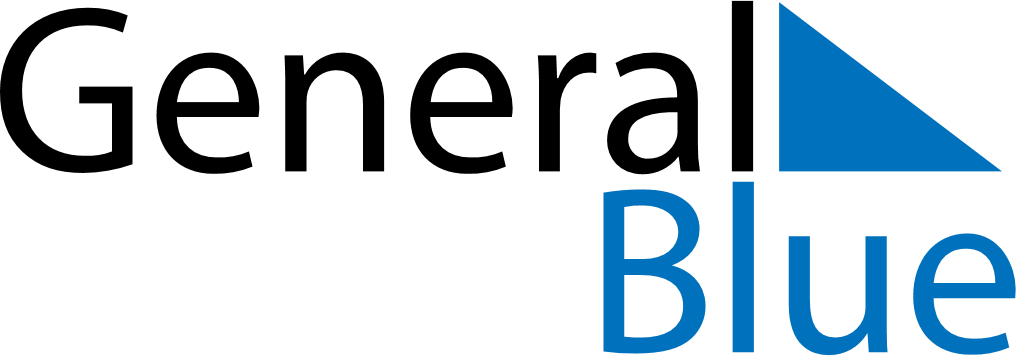 August 2029August 2029August 2029August 2029NamibiaNamibiaNamibiaMondayTuesdayWednesdayThursdayFridaySaturdaySaturdaySunday12344567891011111213141516171818192021222324252526Heroes’ Day2728293031Public Holiday